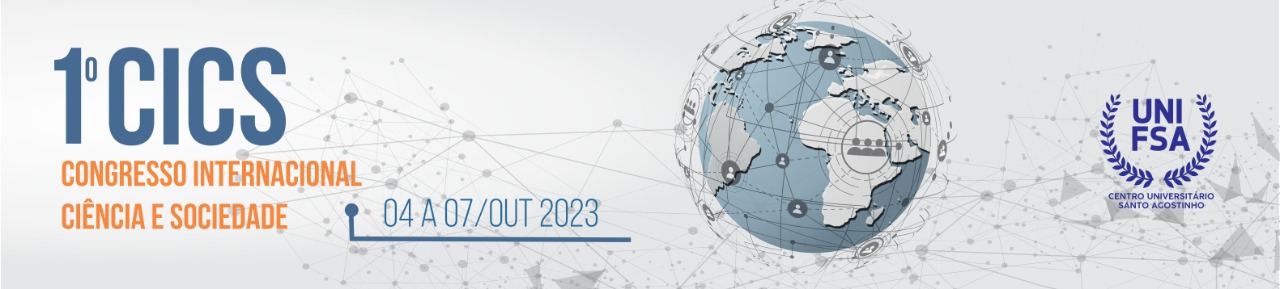 FORMULÁRIO DE SUBMISSÃO DE GRUPOS TEMÁTICOS (GTS) 1º CONGRESSO INTERNACIONAL CIÊNCIA E SOCIEDADEEDITAL Nº 01/ 2023MEMBROS DA COORDENAÇÃO DO GT (*) No caso de existir a necessidade de indicação deste integrante para o GT.TÍTULO DO GT:ÁREA DO CONHECIMENTO:Realização do GT: COORDENADOR(A) DO GTNome do/a proponenteDados acadêmicos (Resumo com as principais titulações e vínculos institucionais)Principal e-mailContato whatsappCOORDENADOR(A)  DO GTNome do/a proponenteDados acadêmicos (Resumo com as principais titulações e vínculos institucionais)Principal e-mailContato whatsappCOMENTARISTA (*)Nome do/a proponenteDados acadêmicos (Resumo com as principais titulações e vínculos institucionais)Principal e-mailContato whatsapp